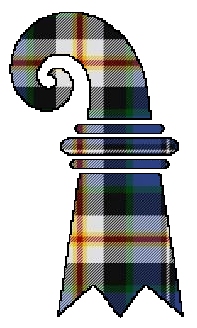 The Scottish Country Dance Group Baselcelebrates 60 years of dancing with aSCD Weekend Course and Ball 26th / 27th November, 2022(for intermediate and advanced dancers)	Teacher:	     Raphaëlle Orgeret	Musicians:  	Luke Brady (accordion)   	Adam Brady (accordion)   	Gillian Stevenson (fiddle)Weekend ProgrammeSaturday, 26 November:	Registration		  9.00 –   9.30					Class			  9.30 – 12.00 with break				Lunch			12.00 – 14.00				Class 			14.00 – 15.30 (tea/coffee after class)				Apéro			18.30 – 19.00				Ball (including Dinner)	19.00 – midnight Sunday, 27 November:	Class			09.30 – 11.00 with short  break 									(tea/coffee/lunch after class)VenueThe course will take place in the Kulturzentrum Union, Klybeckstrasse 95, 4002 Basel (www.union-basel.ch).The Ball will be held in the great hall of the historic Restaurant Safran Zunft, Gerbergasse 11, 4001 Basel (www.safran-zunft.ch)FeesFull weekend (all classes, Sat. lunch, 3 breaks with refreshments and the ball):  CHF 240,Course only: CHF 150, Ball only: CHF 90AccomodationPlease arrange your own accommodation.  Information can be obtained from Basel Tourismus, Tel. +41 (0) 61 268 68 68, Fax +41 (0)61 268 68 70, email: info@basel.com
website: www.basel.comApplicationPlease complete the accompanying application form and send it by 7th Nov, 2022 to:secretary@scdgb.chYou will then receive confirmation of your place on the course, details about payment and more general information about the eventThe Scottish Country Dance Group BaselScottish Country Dance Weekend 26th/27th November 2022Application formName(s):................................................................................................................................
Address:..................................................................................................................................................................................................................................................................................................................................................................................................................................
Telephone:..............................................................................................................................
E-Mail:.....................................................................................................................................Vegetarian?		Yes			No	Remarks: ................................................................................................................................................................................................................................................................................................................................................................................................................................Please send by 7th November 2022 to:  secretary@scdgb.chI would like to attendPrice per personNumber of peopleTotal  costFull weekend (course and ball)    CHF  240Course only    CHF  150Ball only    CHF   90